			Huasteca Potosina Ecológico 3 días 2 noches
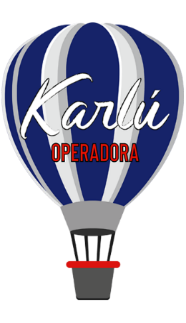 Día 1 Ciudad Valles    Jardín Surrealista Y Sótano de las HuahuasNos asombraremos con la sorprendente historia detrás de las obras de arte del fantástico Jardín Surrealista de Sir Edward James. Después disfrutaremos de un recorrido guiado por las encantadoras calles del Pueblo Mágico de Xilitla, visitando su plaza principal, una interesante Galería de Arte y un antiguo Ex Convento Agustino del s. XVIAdéntrate en este jardín escultórico reconocido mundialmente por su estilo arquitectónico, un intrincado conjunto de estructuras inacabadas llenas de símbolos místicos. Al atardecer, observa el hermoso espectáculo de cientos de aves vencejo de collar blanco adentrarse en su santuario natural.Tour disponible todo el año. Posible ausencia de aves con clima lluvioso o nublado.Duración aproximada: 9 am a 8 pmDía 2	Ciudad Valles    Puente de Dios en TamasopoNada en una poza natural rodeada de finas caídas de agua que simulan pequeñas cascadas.La corriente de la poza te llevará hacia una pequeña caverna iluminada por los rayos del sol.Tour disponible todo el año. Posible restricción o suspensión en temporada de lluvias (julio a septiembre). Duración aproximada: 9 am a 5 pm.Día 3 Ciudad Valles   Cascada Tamul y Cueva del AguaEmprenderemos una emocionante travesía en canoas de madera o “pangas” en un majestuoso cañón sobre las aguas del río Tampaón para conocer la cascada de Tamul, la más espectacular del Estado de San Luis Potosí con 105 mts de altura, donde además tendremos la oportunidad de conocer y nadar en un cenote huasteco de color azul inverosímil llamado “Cueva del Agua”. Costo por persona en Aldea con desayuno y cena 3 días $ 5,989.00 pesos 
Aldea Huasteca es un hospedaje temático inmerso en la naturaleza, pernoctamos en cabañas de origen huasteco (bohíos) junto al río Micos. Encantador hospedaje temático a solo 20 min de Ciudad Valles, San Luis Potosí. En esta opción se incluye desayuno y cena buffet, el precio es por persona, sin importar el tipo de ocupación.Costo por persona en hotel en Cd. Valles con desayuno 3 díasLos hoteles se encuentran en Ciudad Valles, son 4 estrellas. Los precios son por persona y varían según el número de personas adultas que entren en la habitación. En esta opción de hospedaje las cenas no están incluidas.En general te recomendamos traer a la Huasteca Potosina:Cámara fotográfica que sea a prueba de agua.Mochila pequeña para artículos personales.Equipo de aseo personal.Gorra o sombrero.Toalla pequeña.Bloqueador solar (biodegradable).Repelente ecológico.Lámpara con pilas, si te hospedas en Aldea Huasteca.Para las actividades acuáticas en la Huasteca te sugerimos:Lycras para las piernas para protegernos del sol.Sandalias ajustables, water shoes o tenis que puedas meter al agua.Shorts o pantalones ligeros para las actividades (no mezclilla).Lycras o camisetas de preferencia de material que no sea algodón (seca más rápido cualquier otro material).Cambio de ropa seca.Si usas lentes, asegúrate de traer un sujetador o cinta para ello.Si usas cabello largo, trae ligas o accesorios que sujeten el mismo para que no salga del casco en las actividades que lo requieren.Si tomas algún medicamento debes traerlos contigo, en Ruta Huasteca Expediciones contamos con botiquín para emergencias, el crew está capacitado para hacer uso de él, sin embargo, por tu seguridad, no proporcionamos medicamentos.Si vienes en temporada de invierno, si cuentas o puedes conseguir neopreno es muy cómodo para las actividades acuáticas. Si no cuentas con él, tenemos disponibles en renta, previa reservación y sujeto a disponibilidad.Si eres alérgico a algún alimento o requieres un menú de alimentos específico, favor de hacérnoslo saber, contamos con menú tipo kosher, con costo adicional.No incluye:
Cenas en hospedaje en hotel en Cd. Valles. San Luis Potosí.Servicio de toallas para sacar del hotel.Servicio de toallas en Aldea Huasteca.Bebidas alcohólicas.Propinas.Servicios adicionales en el hotel o Aldea Huasteca.Taxis.Traslados fuera de la Huasteca Potosina.Nada no especificado en itinerario
Impuestos localesNotas:No hay nada reservado, es sólo cotización sujeta a cambio al momento de reservar servicios.
Cualquier servicio NO utilizado, NO APLICA para reembolso.
El tipo de cambio se aplica el día que se realiza el pagoVigencia 15/Dic ´20  Doble  Triple    Cuádruple.$ 6,767.00$ 6,100.00  $ 5,765.00 